PROGRAMMAZIONE DIDATTICA PER COMPETENZE [ Riferimenti: I. N. 2012 – C.M. 3/2015- Circ. USR Calabria 9.08.2016 Obiettivi RegionaliCurricolo Verticale d’Istituto – PTdM -  POF/PTOF]ANNO SCOLASTICO 2021-22SEZIONE _________ SCUOLA  DELL’INFANZIA   PLESSO _____________                  COMPOSIZIONE DELLA SEZIONE:ALUNNIANALISI DELLA SITUAZIONE DI PARTENZA________________________________________________________________________________________________________________________________________________________________________________________________________________________________________________________________________________________________________________________________________________________________________Alunni con bisogni educativo-didattici particolari(Alunni BES; diversamente abili e/o con disturbi specifici dell’ apprendimento).____________________________________________________________________________________________________________________________________________________________________________________________________________________________________________________________________________________________________________________________________________________________________________________________________________________________________FONTI DI RILEVAZIONE DEI DATI□ questionari conoscitivi□ tecniche di osservazione□ colloqui con le famiglie□ altro___________________________________________CAMPO DI ESPERIENZA PREVALENTE…………………………………………………………ALTRI CAMPI COINVOLTI…………………………………………………………………… ………………………………………………………………………………………………………………….………………………………………………………………………………………………………………….COMPETENZE ATTESE (in relazione ad ogni campo di esperienza)…………………………………………………………………………………………………………………………………………………………………………………………………………………………………………………………………………………………………………………………………………………………………………………………………………………………………………CRITERI METODOLOGICI, STRATEGIE, MEZZI E STRUMENTILe attività educativo-didattiche verranno organizzate tenendo conto degli stili di apprendimento di ogni alunno e delle dinamiche relazionali del gruppo, nonché della fisionomia stessa della sezione. Principi ineludibili saranno la centralità del gioco in tutte le attività fondamentali, la valorizzazione dello strumento “lingua” nelle relazioni interpersonali, il clima favorevole , l’esplorazione e la ricerca, la didattica inclusiva. VERIFICA E VALUTAZIONEPer la verifica e la valutazione degli apprendimenti ci si avvale, prioritariamente, dell’osservazione occasionale e sistematica di  compiti di realtà attraverso i contesti di gioco – lavoro, di attività strutturate e non, delle relazioni interpersonali. Inoltre, il monitoraggio delle attività proposte e affrontate consentirà una valutazione di eventuali difficoltà o disturbi. Tra gli strumenti adottati si terrà conto di: griglie predisposte, documentazione dei lavori dei bambini e raccolta di esperienze significative attraverso foto e video. Rossano lì,I DOCENTI chiesa di San Marco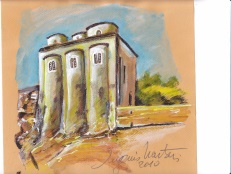  (metà dell'XI secolo)ISTITUTO COMPRENSIVO “ALESSANDRO AMARELLI”VIA GRAN SASSO n. 16 -  87064 CORIGLIANO ROSSANO -TEL.0983512197 - FAX 0983291007csic8aq00b@pec.istruzione.it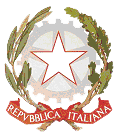 Sito Web:  www.icamarellirossano.edu.it   – e-mail  CSIC8AQ00B@istruzione.itSito Web:  www.icamarellirossano.edu.it   – e-mail  CSIC8AQ00B@istruzione.itSito Web:  www.icamarellirossano.edu.it   – e-mail  CSIC8AQ00B@istruzione.itDOCENTIInsegnamento Religione CattolicaSostegnoAnni 3         n°Anni 4         n°Anni 5      n°Alunni    n°maschi    n°femmine  n°div. abili  n°STRATEGIE ED INTERVENTI PER IL POTENZIAMENTO, IL CONSOLIDAMENTO E IL RECUPEROSTRATEGIE ED INTERVENTI PER IL POTENZIAMENTO, IL CONSOLIDAMENTO E IL RECUPEROGruppii livelloSTRATEGIE DA UTILIZZARE (segnare con la X)STRATEGIE DA UTILIZZARE (segnare con la X)POTENZIAMENTOAscolto, comprensione e produzione oraleVerbalizzazione orale e grafica di contenuti appresiRicerca- azione e attività laboratorialiValorizzazione di interessi extrascolastici Altro_________________________________Ascolto, comprensione e produzione oraleVerbalizzazione orale e grafica di contenuti appresiRicerca- azione e attività laboratorialiValorizzazione di interessi extrascolastici Altro_________________________________CONSOLIDAMENTOEsposizione di concetti brevi e sempliciEsercitazioni guidate finalizzate ad un controllo autonomo del lavoro svoltoOsservazione sistematica delle attività educativo-didatticheRielaborazione dei contenutiStrutturazione di un linguaggio appropriato e coerente all’età cronologicaAltro_________________________________Esposizione di concetti brevi e sempliciEsercitazioni guidate finalizzate ad un controllo autonomo del lavoro svoltoOsservazione sistematica delle attività educativo-didatticheRielaborazione dei contenutiStrutturazione di un linguaggio appropriato e coerente all’età cronologicaAltro_________________________________RECUPEROAttività individualizzate e personalizzate Comprensione di messaggi verbaliEsposizione di semplici contenutiAttribuzione di compiti di difficoltà crescente in vista dell’acquisizione di contenutiAltro_________________________________Attività individualizzate e personalizzate Comprensione di messaggi verbaliEsposizione di semplici contenutiAttribuzione di compiti di difficoltà crescente in vista dell’acquisizione di contenutiAltro_________________________________CONTENUTIED. CIVICAATTIVITÀLEADPadlet con tutte le attività pubblicato sul sito della scuolaTEMPIVERSO LE COMPETENZE: OSSERVAZIONE DI PRODOTTI E PROCESSIVERSO LE COMPETENZE: OSSERVAZIONE DI PRODOTTI E PROCESSIVERSO LE COMPETENZE: OSSERVAZIONE DI PRODOTTI E PROCESSIVERSO LE COMPETENZE: OSSERVAZIONE DI PRODOTTI E PROCESSILivello bassoLivello medioLivello altoMETODIMEZZI E STRUMENTIMetodo induttivoMetodo deduttivoMetodo scientificoDidattica laboratorialeLezione frontaleDidattica interattivaRicerca individuale e/o di gruppoLavoro per gruppi di livello o etàALTRE METODOLOGIE (Brainstorming, Problem solving, Cooperative learning, ricerca - azione, discussione con intervento a riflesso, role play): _____________________________________________________________________________LibriSchede predisposte dall’insegnanteMateriali didattici di supportoRiviste e giornaliCartelloniComputer, software didattici e multimedialiUscite sul territorio e/o visite guidateGiochi didatticiMateriali di consumo e/o di recuperoAltro____________________________________